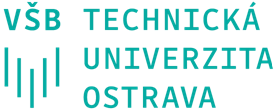 PROKÁZÁNÍ SPLNĚNÍ KVALIFIKACESpolečnost 	……………………………………………Se sídlem 	……………………………………………IČ: 		……………………………………………jako dodavatel, ve veřejné zakázce Xerografický papír, prokazuje splnění základní způsobilosti následujícím čestným prohlášením:Čestné prohlášeníDodavatel ke dni …………. prohlašuje, že je dodavatelem, který splňuje základní způsobilost dle § 74 odst. 1 písm. b) a c) zákona 134/2016 Sb., o zadávání veřejných zakázek (dále také zákon), tedy dodavatelem, který:nemá v České republice nebo v zemi svého sídla v evidenci daní zachycen splatný daňový nedoplatek, ve vztahu ke spotřební daninemá v České republice nebo v zemi svého sídla splatný nedoplatek na pojistném nebo na penále na veřejné zdravotní pojištění,V      		dne      Jméno a funkce osoby oprávněné jednat za dodavatele……………………………………………………..Podpis………………………………………………………